Logvinov Oleksandr VladymyrovichExperience:Position applied for: 4th EngineerDate of birth: 11.01.1987 (age: 30)Citizenship: UkraineResidence permit in Ukraine: NoCountry of residence: UkraineCity of residence: VylkovePermanent address: lenina 169Contact Tel. No: +38 (048) 433-11-86 / +38 (096) 569-97-04E-Mail: lom-com@mail.ruU.S. visa: NoE.U. visa: NoUkrainian biometric international passport: Not specifiedDate available from: 25.03.2011English knowledge: GoodMinimum salary: 2000 $ per month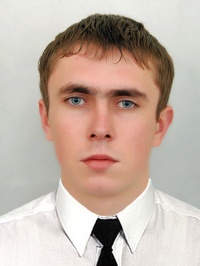 PositionFrom / ToVessel nameVessel typeDWTMEBHPFlagShipownerCrewing4th Engineer26.11.2010-26.02.2011Pylaros72985MAN12135kwtPanamaPylaros Shipping S. A - Marshall IslandMarin Pro ServiceMotorman 1st class20.08.2010-25.11.2010PylarosBulk Carrier44985MAN12135kwtPanamaPylaros Shipping S. A - Marshall IslandMarin Pro ServiceMotorman 1st class01.06.2009-17.05.2010CalypsoBulk Carrier20366B&W 7L55GFCA7723kwtLimasolLeopard Shiping Co., Ltd,NycosiaMarin Pro ServiceMotorman 1st class30.01.2008-05.12.2008MSC KoperContainer Ship17618SULZER 6RND9011518kwGibraltarEden shipping CO., Majuro Marshal IslandMarin Pro ServiceMotorman 1st class26.03.2007-18.10.2007RakhovDry Cargo4965MAN3972kwtUkrainUkrainDanuhipping Shipping CompanyMotorman 1st class10.11.2006-09.03.2007Kapitan GrinenkoDry Cargo9124MAN3969kwtUkrainUkrainDanuhipping Shipping Company